JoVe - JoVE Science educationhttps://www.jove.com/notre abonnement couvre : jove core, biology, jove science educationvia proxy : https://www-jove-com.ressources-electroniques.univ-lille.fr/fr/	date analyse : 19/10/2023Analyse par Magali Dias et Rachid Aliouat / Université de LilleAnalyse effectuée avec EzLogger avec le paramétrage suivant:	-patcher les tirets	-Suffixes de proxy : ressources-electroniques.univ-lille.frIntroduction :	Dans le cadre de l’analyse nous proposons pour chaque thème (search, download, book section …) un descriptif avec capture d’écran et URL du navigateur. Ainsi qu’un fichier de log exporté d’ezlogger et qui cible l’action. Avant chaque action importante, nous purgeons ezlogger, puis la capture est exportée. Les fichiers de logs sont horodatés.Recherche :« passaging cells »URL d’appel : https://www-jove-com.ressources-electroniques.univ-lille.fr/fr/search?q=passaging+cellsCapture d’écran :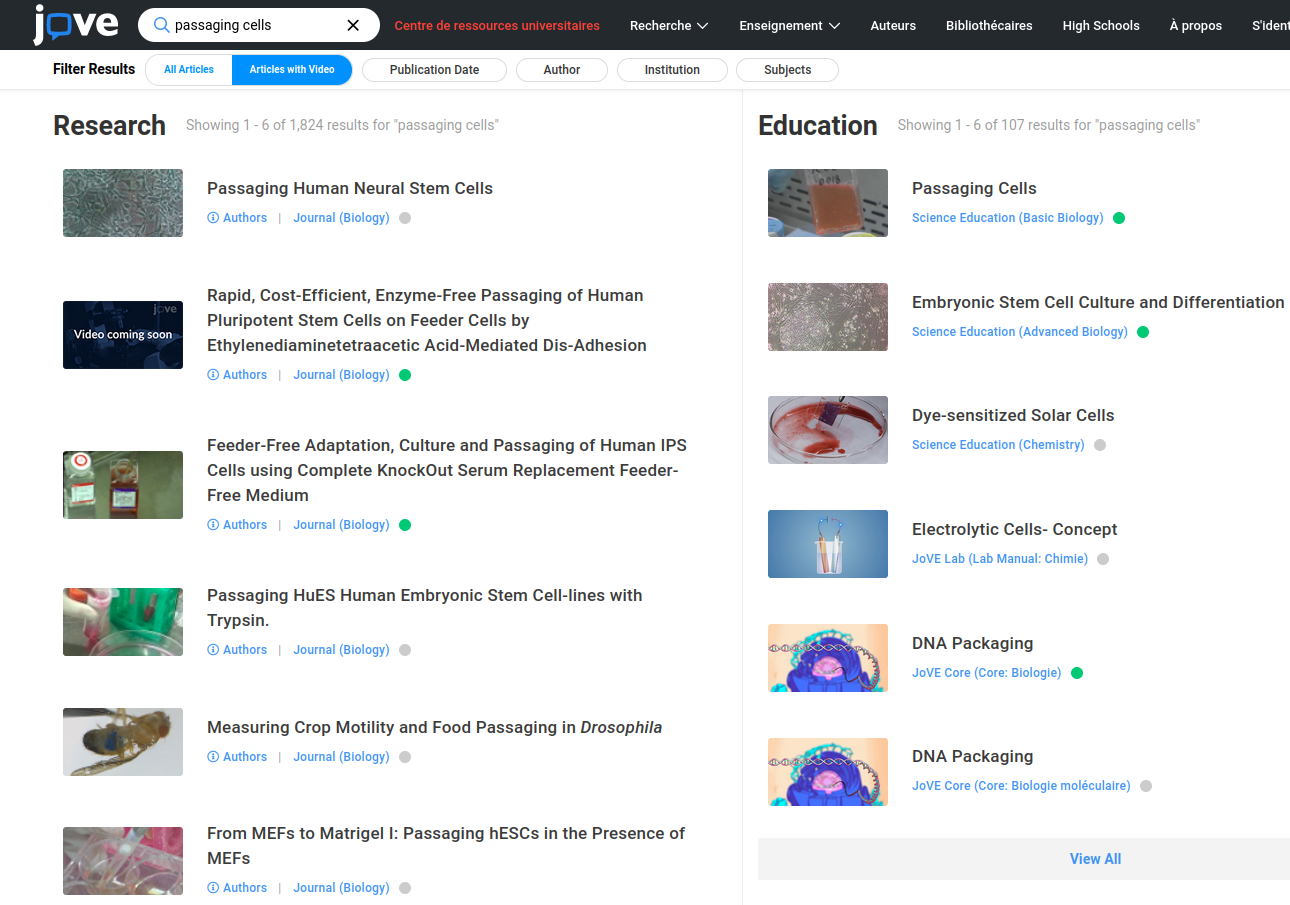 Fichier ezlogger : export-10h21.logConsultation d’une video :« Passaging Cells »URL d’appel : https://app-jove-com.ressources-electroniques.univ-lille.fr/fr/v/5052/passaging-cells-cell-lines-subculturing-methods-and-applicationsCapture d’écran :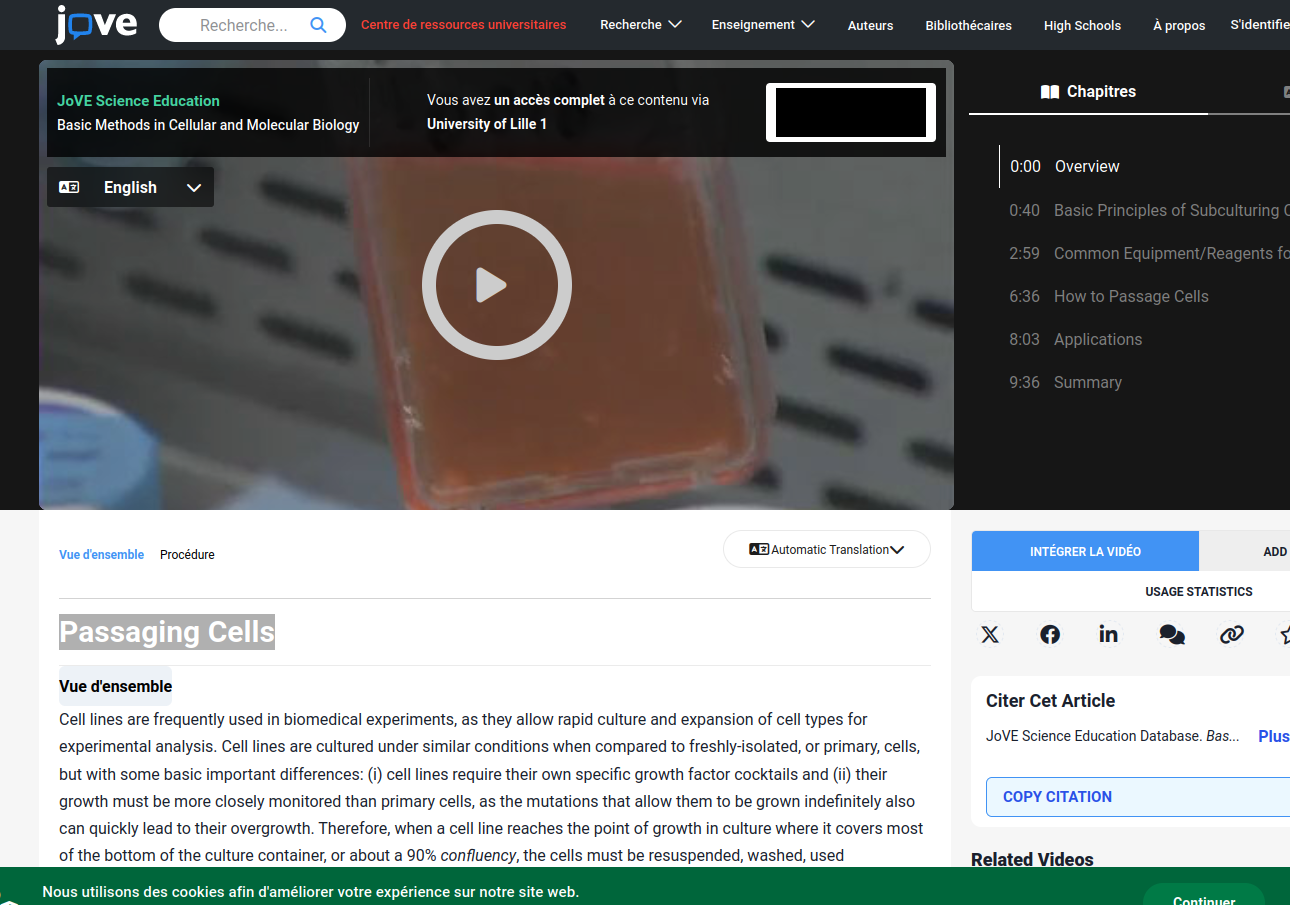 Fichier ezlogger : export-10h23.logpendant la lecture de la vidéo : export-10h25.logCas de la vidéo intégré à une page moodle dans un iframe :<iframe id="embed-iframe" allowTransparency="true" allow="encrypted-media *" allowfullscreen height="415" width="460" border="0" scrolling="no" frameborder="0" marginwheight="0" marginwidth="0" src="https://app-jove-com.ressources-electroniques.univ-lille.fr/fr/embed/player?id=5052&language=French&t=1&s=1&fpv=1"></iframe>Point d’attentionl’url de cette vidéo : https://app-jove-com.ressources-electroniques.univ-lille.fr/fr/v/5052/passaging-cells-cell-lines-subculturing-methods-and-applicationsVia l’intégration Moodle :  https://app-jove-com.ressources-electroniques.univ-lille.fr/fr/embed/player?id=5052&language=French&t=1&s=1&fpv=1On remarque le mot clé embed et player dans l’URL.Consultation d’un article :On repart de la recherche : https://app-jove-com.ressources-electroniques.univ-lille.fr/fr/search?query=passaging+cells&content_type=&page=1&originalQuery=passaging%20cellsCapture d’écran :url de la video lié à l’article : https://app-jove-com.ressources-electroniques.univ-lille.fr/fr/v/2236/feeder-free-adaptation-culture-and-passaging-of-human-ips-cells-using-complete-knockout-serum-replacement-feeder-free-medium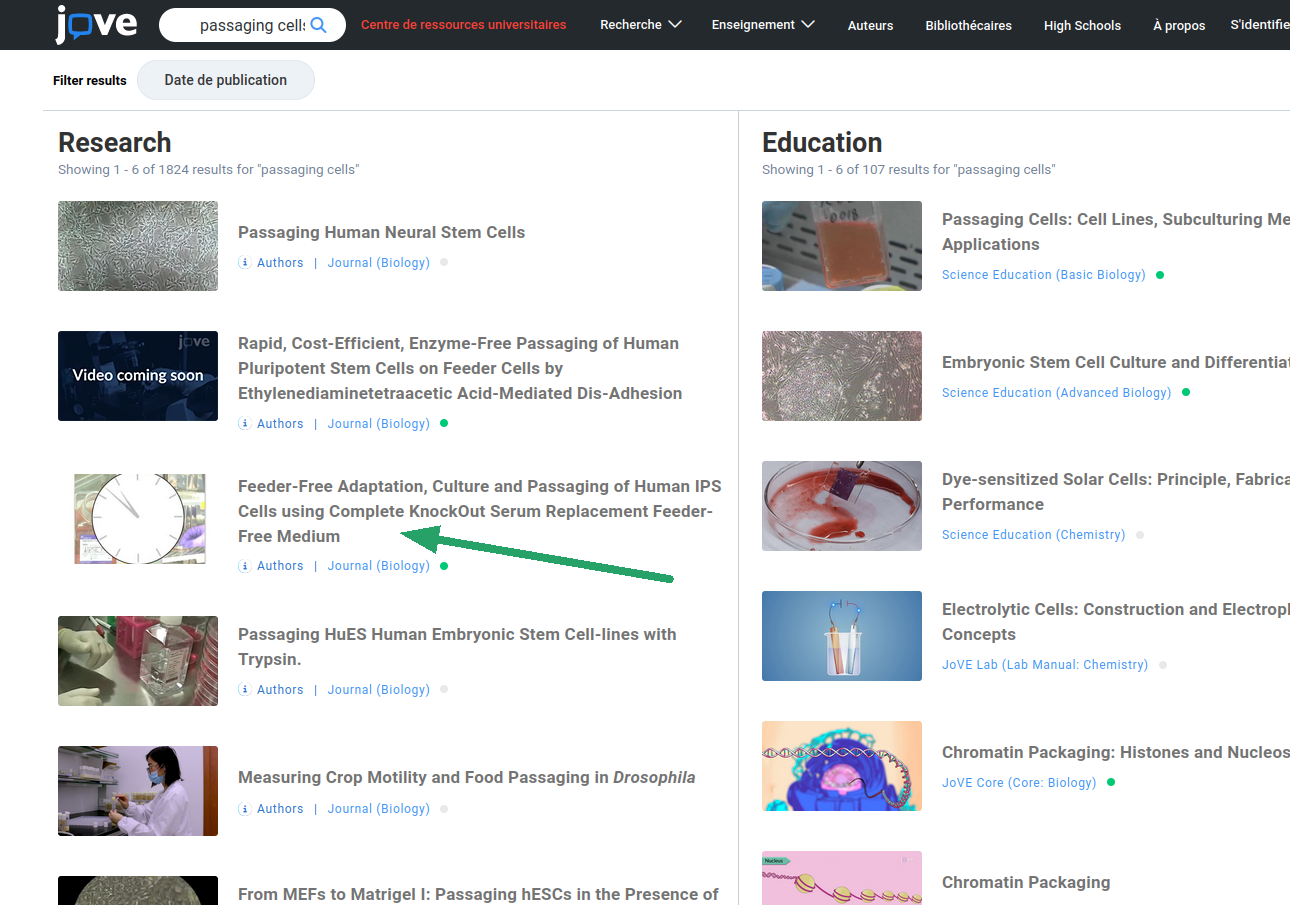 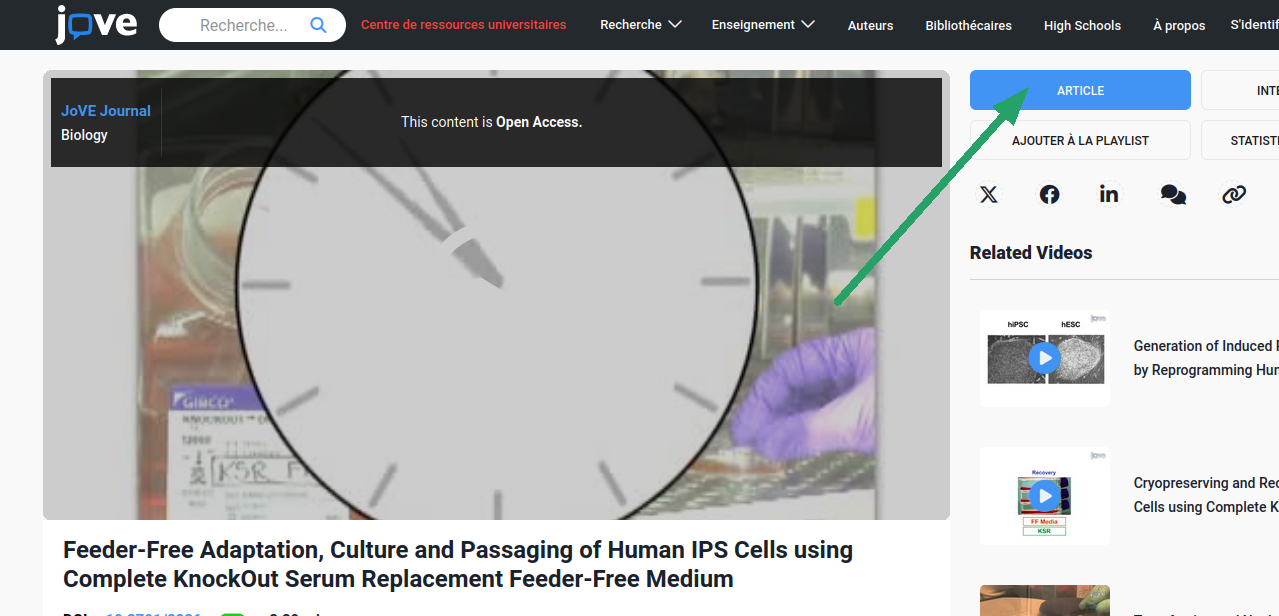 On clique sur Article :url : https://app-jove-com.ressources-electroniques.univ-lille.fr/fr/t/2236/feeder-free-adaptation-culture-and-passaging-of-human-ips-cells-using-complete-knockout-serum-replacement-feeder-free-mediumFichier ezlogger : export-10h41.logTéléchargement PDF:URL d’appel  de l’article: https://app-jove-com.ressources-electroniques.univ-lille.fr/fr/t/2236/feeder-free-adaptation-culture-and-passaging-of-human-ips-cells-using-complete-knockout-serum-replacement-feeder-free-mediumURL du pdf :  file:///home/raliouat/T%C3%A9l%C3%A9chargements/jove-protocol-2236-feederfree-adaptation-culture-and-passaging-of-human-ips-cells-using-complete-knockout-serum-replacement-feederfree-medium.pdfCapture d’écran :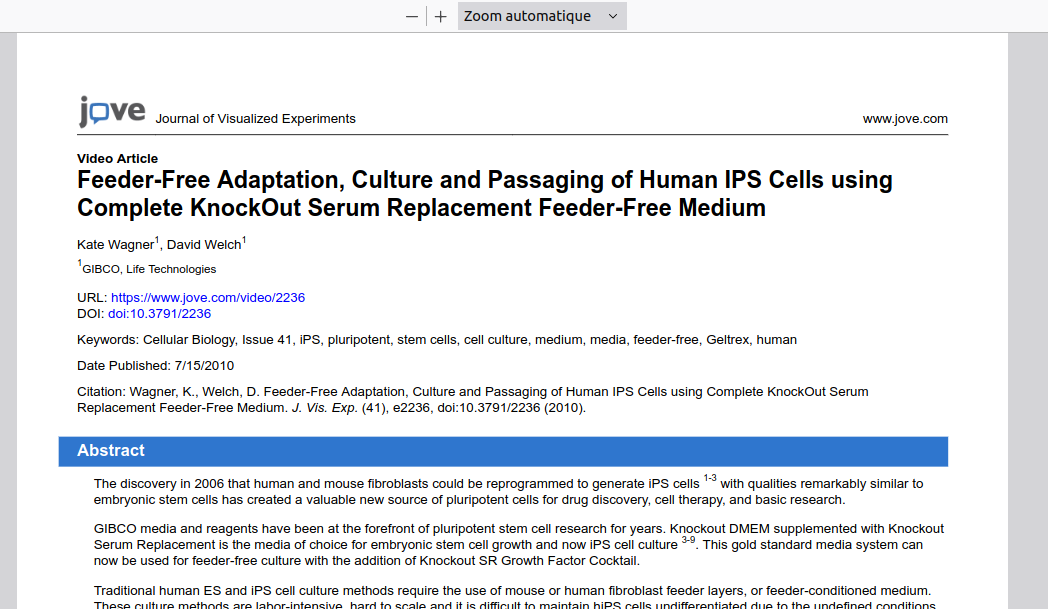 Fichier ezlogger : export-10h43.log